Last Respects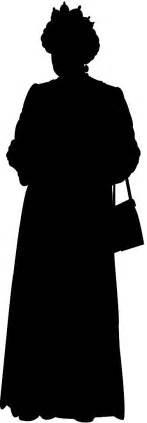 Respect is gained by showing your true worth;It’s not an asset simply handed down.You don’t inherit it by right of birthLike mother’s wedding ring - or father’s crown.I’ve always thought the system makes no senseIt’s anti-democratic and unfair.One family living high at our expenseIf they expect allegiance, then I’ll swear.But Elizabeth, when she assumed the throne,Did not presume that she would be revered.The queen, the only one I’d ever known,Took care to show restraint for all those years.I’d always thought it shouldn’t be allowed But, feeling something I did not expect,I went down to the river with the crowdsAnd stood in line to pay my last respects. Kevin Cheeseman121 words